© 2022 ILSI EuropeThe statements, opinions, and advertisements in this publication, form or calculation workbook are solely those of the individual authors, contributors, editors, or advertisers, as indicated. Those statements, opinions, and advertisements do not reflect any endorsement by ILSI Europe. Unless otherwise specified, ILSI Europe disclaims all responsibility or liability for such material.This Incidents Form is prepared by ILSI Europe Food Allergy Expert Group on Allergen Quantitative Risk Assessment (QRA) as part of ""Practical Guidance on the Application of Food Allergen Quantitative Risk Assessment"". For more information and guidance on how to use the incidents form see: here.This publication is licensed under the Creative Common Attribution 4.0 International (CC BY 4.0). This license allows reusers to distribute, remix, adapt, and build upon the material in any medium or format, so long as attribution is given to the creator. The license allows for commercial use.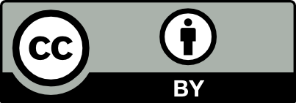 “A Global Partnership for a Safer, Healthier World ®”, the International Life Sciences Institute (ILSI) logo image of concentric circles, the word mark “International Life Sciences Institute”, as well as the acronym “ILSI” are trademarks of the International Life Sciences Institute and licensed for use by ILSI Europe. The use of trade names and commercial sources in this document is for purposes of identification only and does not imply endorsement by ILSI Europe.For more information about ILSI Europe, please contactILSI Europe a.i.s.b.l.Avenue E. Mounier 83, Box 6B-1200 BrusselsBelgiumPhone: (+32) 2 771 00 14E-mail: publications@ilsieurope.be www.ilsi.eu This Incident Form is prepared by ILSI Europe Food Allergy Expert Group on Allergen Quantitative Risk Assessment (QRA) as part of ""Practical Guidance on the Application of Food Allergen Quantitative Risk Assessment". The following form may be adapted for use. For more information and guidance on how to use the incident form see the section 4. Management of Incidents.1 General Information & Assessment Summary 2 Incident Flow Chart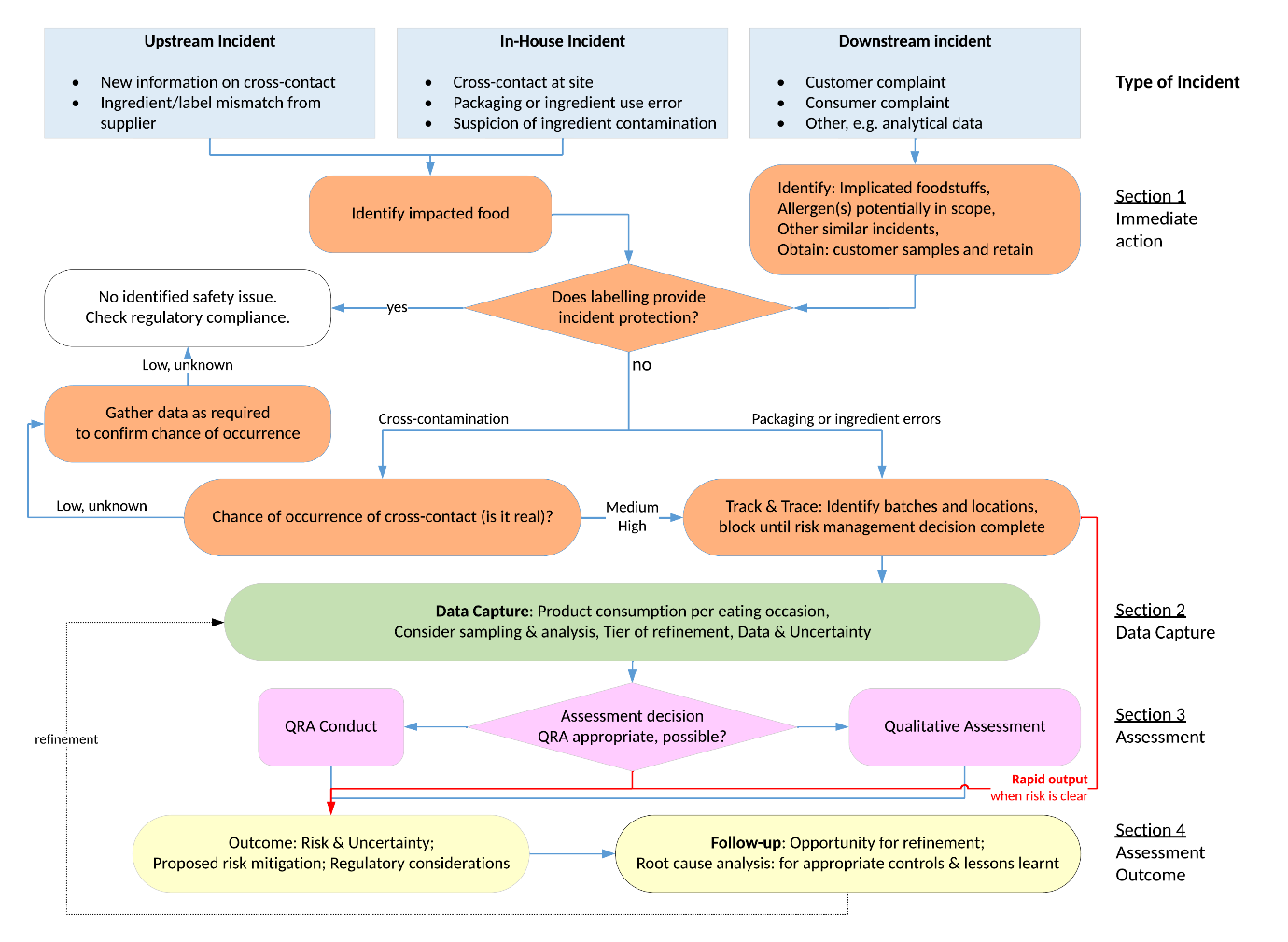 3 Assessment MatrixAssessment TeamAssessment DateIncident DatesType of incidentUpstream 
In-houseDownstreamSource of informationPoint of cross-contactFoodstuff and allergen(s):Market(s):Country, region, retailer etc.Country, region, retailer etc.Country, region, retailer etc.Product disposition:Number of consumer units on hold, in distribution, at market etc.Number of consumer units on hold, in distribution, at market etc.Number of consumer units on hold, in distribution, at market etc.Risk to consumers:There is a risk to allergic consumersRisk within agreed limits of acceptabilityNot currently possible to determineThere is a risk to allergic consumersRisk within agreed limits of acceptabilityNot currently possible to determineThere is a risk to allergic consumersRisk within agreed limits of acceptabilityNot currently possible to determineQuality of Evidence:High, medium, or lowHigh, medium, or lowHigh, medium, or lowScale of risk:e.g., does identified risk relate to ingredient / labelling error, or concerns incorrect PAL statement, or concerns allergen presence in a product that claims absence? What is the frequency of UAP?Is there an excessive and clear risk to consumers?e.g., does identified risk relate to ingredient / labelling error, or concerns incorrect PAL statement, or concerns allergen presence in a product that claims absence? What is the frequency of UAP?Is there an excessive and clear risk to consumers?e.g., does identified risk relate to ingredient / labelling error, or concerns incorrect PAL statement, or concerns allergen presence in a product that claims absence? What is the frequency of UAP?Is there an excessive and clear risk to consumers?Opportunity for refinement:Next steps possible to improve the assessmentNext steps possible to improve the assessmentNext steps possible to improve the assessmentRegulatory situation:Description of any non-complianceDescription of any non-complianceDescription of any non-complianceProposed mitigation & actions, next steps:Proposed action plan, based on risk and quality of evidence, including recommendation to risk managers, contact with authorities or patient organisations etc.Proposed action plan, based on risk and quality of evidence, including recommendation to risk managers, contact with authorities or patient organisations etc.Proposed action plan, based on risk and quality of evidence, including recommendation to risk managers, contact with authorities or patient organisations etc.Section 1: Immediate ActionSection 1: Immediate ActionIdentity of foodstuff implicatedAllergen(s) implicatedSupporting informationDoes labelling provide incident protection, or exacerbation ?See explanation in 4.1.5Summary if relevant of consumer complaintsIncluding any trend in consumer complaintsChance of Occurrence of Cross-ContactChance of Occurrence of Cross-ContactSee ‘Core concepts’ Section 5.1.1 for a description of ‘Chance of Occurrence’See ‘Core concepts’ Section 5.1.1 for a description of ‘Chance of Occurrence’Chance of OccurrenceNotes  High or known to have happened  Medium  Low or unknownTrack & TraceTrack & TraceCurrent statusDegree of success of T&TImplicated batch no.s, production datesNo. Packs (consumer units) implicatedNo. Packs HeldNo. Packs in distributionNo. Packs at consumer marketShelf-life remainingOther supporting informationSection 2: Data CaptureSection 2: Data CaptureSection 2: Data CaptureSection 2: Data CaptureConsumptionConsumptionConsumptionConsumptionSee ‘Core concepts’ section 0 for guidance on consumption estimatesSee ‘Core concepts’ section 0 for guidance on consumption estimatesSee ‘Core concepts’ section 0 for guidance on consumption estimatesSee ‘Core concepts’ section 0 for guidance on consumption estimatesPack size (consumer unit) (g)Meal preparationPortion size (g)Quantity of implicated food eaten per consumption event (g) How pack is usedSee explanation in Core concepts sectionpossible range & description of uncertaintiesthe ‘Tier of Refinement’the ‘Tier of Refinement’the ‘Tier of Refinement’the ‘Tier of Refinement’TierDescriptionDescriptionSource of Data  Tier 1‘Theoretical’Concern has been raised on UAP but there is no physical evidence of cross-contact at the product site or supply chain in question.Concern has been raised on UAP but there is no physical evidence of cross-contact at the product site or supply chain in question.No data available, only ‘reverse’ QRA possible (see Core concepts).  Tier 2‘Informed’Some physical evidence of UAP of the specific supply chain in question, high uncertainty in quantification.Some physical evidence of UAP of the specific supply chain in question, high uncertainty in quantification.The data available for QRA is based on ‘reasonable worst case’ assumptions, e.g., hang-up estimation (see 5.2.3 carry-over guidance).  Tier 3‘Data-driven’Physical evidence of UAP at the production site or specific supply chain in question, with indirect quantification possible.Physical evidence of UAP at the production site or specific supply chain in question, with indirect quantification possible.The data available is from upstream in the supply chain, for example on a purchased ingredient.  Tier 4‘Verified’Physical evidence of UAP at the production site or specific supply chain in question, with direct quantification possible.Physical evidence of UAP at the production site or specific supply chain in question, with direct quantification possible.data is available on finished product as presented to consumer, or in case of mis-labeling or ingredient error there is clarity on the allergen content of the food.Characteristics of UAP: Data & UncertaintyCharacteristics of UAP: Data & UncertaintyCharacteristics of UAP: Data & UncertaintyCharacteristics of UAP: Data & UncertaintySee ‘Core concepts’ Section 5.1.2 for a description of UAP Characteristics and UncertaintySee ‘Core concepts’ Section 5.1.2 for a description of UAP Characteristics and UncertaintySee ‘Core concepts’ Section 5.1.2 for a description of UAP Characteristics and UncertaintySee ‘Core concepts’ Section 5.1.2 for a description of UAP Characteristics and UncertaintyCharacteristicsCharacteristicsUncertaintyData & NotesAForm of UAP  Amorphous1   High-------------------------------------------------------------------Note: If ‘unknown’, assessment should be based on both amorphous and particulate, until refined information is available.AForm of UAP  Particulate2   Medium-------------------------------------------------------------------Note: If ‘unknown’, assessment should be based on both amorphous and particulate, until refined information is available.AForm of UAP  Unknown (please mark uncertainty as ‘high’)3   Acceptable-------------------------------------------------------------------Note: If ‘unknown’, assessment should be based on both amorphous and particulate, until refined information is available.BDistribution of UAP  Homogeneous1   High-------------------------------------------------------------------Note: If ‘unknown’, assessment should be based on both hetero’ and homogeneous, until refined information is available.BDistribution of UAP  Heterogeneous2   Medium-------------------------------------------------------------------Note: If ‘unknown’, assessment should be based on both hetero’ and homogeneous, until refined information is available.BDistribution of UAP  Unknown(uncertainty is always ‘high’)3   Acceptable-------------------------------------------------------------------Note: If ‘unknown’, assessment should be based on both hetero’ and homogeneous, until refined information is available.CFrequency of UAP (how often the cross-contact is happening)  Isolated1   High---------------------------------------------------------------------Note: If ‘unknown’, assessment should assume UAP is ‘regular’.CFrequency of UAP (how often the cross-contact is happening)  Intermittent2   Medium---------------------------------------------------------------------Note: If ‘unknown’, assessment should assume UAP is ‘regular’.CFrequency of UAP (how often the cross-contact is happening)  Regular3   Acceptable---------------------------------------------------------------------Note: If ‘unknown’, assessment should assume UAP is ‘regular’.CFrequency of UAP (how often the cross-contact is happening)  unknown(uncertainty is always ‘high’)3   Acceptable---------------------------------------------------------------------Note: If ‘unknown’, assessment should assume UAP is ‘regular’.DConcentration of UAP1   Unknown or Estimate (not analytical). Note: see carry-over guidance 5.2.31   Unknown or Estimate (not analytical). Note: see carry-over guidance 5.2.3Provide data:Describe suitability of analytical data:-------------------------------------------------------Note: If ‘unknown’, assessment can only be qualitative. More information is needed before QRA can be performed.DConcentration of UAP2   Analytical, point data2   Analytical, point dataProvide data:Describe suitability of analytical data:-------------------------------------------------------Note: If ‘unknown’, assessment can only be qualitative. More information is needed before QRA can be performed.DConcentration of UAP3   Analytical, data range. In the case of mis-labeling or wrong ingredient used, where there is knowledge on amount of allergen present, mark as 3.3   Analytical, data range. In the case of mis-labeling or wrong ingredient used, where there is knowledge on amount of allergen present, mark as 3.Provide data:Describe suitability of analytical data:-------------------------------------------------------Note: If ‘unknown’, assessment can only be qualitative. More information is needed before QRA can be performed.Overall data uncertainty (sum of A-D)Overall data uncertainty (sum of A-D)4-7  High8-10  Medium>10  AcceptableNotesSection 3: AssessmentSection 3: AssessmentSection 3: AssessmentAssessment DecisionAssessment DecisionNotes: rationale for selected optionIt is beyond doubt that there is an unacceptable risk, no further assessment required Uncertainty is too large to enable an assessment, further information requiredQRA is appropriate but not possible without further information, qualitative assessment onlyQRA is appropriate and possibleQRA Metrics (for ‘screening’ and ‘deterministic’ QRA)QRA Metrics (for ‘screening’ and ‘deterministic’ QRA)QRA Metrics (for ‘screening’ and ‘deterministic’ QRA)See ‘Core concepts’ section 5.4 for calculation guidanceSee ‘Core concepts’ section 5.4 for calculation guidanceSee ‘Core concepts’ section 5.4 for calculation guidanceDescription of the exposure scenarioIn case an Action Level (ppm) was calculated to compare to concentration in food (ppm), what was is the Action Level ?Action Level =Conc in food =In case exposure of allergic consumer was calculated (mg) to compare to RfD (mg), what was the exposure ?Appropriate RfD =Consumer exposure =Description of the calculationIn case of higher level calculations, eg probabilistic, population level, provide detailsSection 4: Assessment OutcomeSection 4: Assessment OutcomeSection 4: Assessment OutcomeSection 4: Assessment OutcomeKey OutputEvidenceEvidenceEvidenceRisk Assessment OutcomeThere is a risk to allergic consumersRisk within agreed limits of acceptabilityNot currently possible to determineProposed risk mitigation (in case of risk to allergic consumers)Need to contact external agenciesEg authority, patient org ?Eg authority, patient org ?Eg authority, patient org ?Method of assessmentQualitativeQuantitative (QRA)Not currently possible to assessRegulatory implicationsProduct PresentationProduct PresentationProduct PresentationProduct PresentationDescribe aspects of product presentation that may modify the riskFor example, partial risk mitigation due to existing PAL warning, or exacerbation due to use of a free-from claim.Frequency of contamination as an indicator of scale of risk.For example, partial risk mitigation due to existing PAL warning, or exacerbation due to use of a free-from claim.Frequency of contamination as an indicator of scale of risk.For example, partial risk mitigation due to existing PAL warning, or exacerbation due to use of a free-from claim.Frequency of contamination as an indicator of scale of risk.Quality of Evidence FrameworkQuality of Evidence FrameworkQuality of Evidence FrameworkscoreTier of refinementTier 1 – theoreticalTier 2 – informedTier 3 – data-drivenTier 4 – verified1234Chance that cross-contact is occurringLow or unknown MediumHigh or known to have happened123Overall data uncertaintyHigh uncertaintyMedium uncertaintyAcceptable uncertainty123Quality of Evidence9 – 10 : high quality evidence6 – 8 : medium quality evidence5 and below : low quality evidenceOpportunities for RefinementOpportunities for RefinementOpportunities for RefinementOpportunities for RefinementIf there is sufficient time available for refinement, describe data needed and next stepsRoot Cause Analysis & Corrective ActionRoot Cause Analysis & Corrective ActionRoot Cause Analysis & Corrective ActionRoot Cause Analysis & Corrective ActionDescribe root cause, corrective action